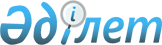 Об установлении границы (черты) сел Тенге, Рахат, Кызылсай города ЖанаозенРешение Жанаозенского городского маслихата Мангистауской области от 17 марта 2016 года № 49/422 и Постановление акимата города Жанаозен Мангистауской области от 16 марта 2016 года № 155. Зарегистрировано Департаментом юстиции Мангистауской области от 25 апреля 2016 года № 3027      Примечание РЦПИ.

      В тексте документа сохранена пунктуация и орфография оригинала.

      В соответствии с Земельным кодексом Республики Казахстан от 20 июня 2003 года, Законом Республики Казахстан от 23 января 2001 года "О местном государственном управлении и самоуправлении в Республике Казахстан", акимат города Жанаозен ПОСТАНОВЛЯЕТ и Жанаозенский городской маслихат РЕШИЛ:

      1. Установить границы (черты) сел Тенге, Рахат, Кызылсай города Жанаозен, согласно приложениям 1, 2, 3 к настоящему постановлению и решению.

      2. Контроль за исполнением настоящего решения и постановления возложить на постоянную комиссию Жанаозенского городского маслихата по вопросам социально-экономического развития, бюджета, строительства, промышленности, жилищного и коммунального хозяйства, транспорта и предпринимательства (председатель комиссии Байжанов Г.) и заместителю акима города Жанаозен (Сейдалиев С.).

      3. Руководителю аппарата Жанаозенского городского маслихата (Ермуханов А.) обеспечить государственную регистрацию настоящего решения и постановления в органах юстиции, его официальное опубликование в средствах массовой информации и в информационно-правовой системе "Әділет".

      4. Настоящее решение и постановление вступает в силу со дня государственной регистрации в органах юстиции и вводится в действие по истечении десяти календарных дней после дня его первого официального опубликования.



      "СОГЛАСОВАНО"

      Руководитель государственного учреждения

      "Жанаозенский городской отдел земельных

      отношений"

      Орынбеков И.

      17 март 2016 год

      

      Исполняющий обязанности руководителя

      государственного учреждения "Жанаозенский

      городской отдел архитектуры и

      градостроительства"

      Бектегенов С.

      17 март 2016 год

      

      Аким села Кызылсай

      Акбердиев С.

      17 март 2016 год

      

      Исполняющий обязанности

      акима села Рахат

      Нуржауов Б.

      17 март 2016 год

      

      Аким села Тенге

      Максимов У.

      17 март 2016 год

      Аким города Жанаозен Абилов Е.

      16 март 2016 год

      

      Секретарь Жанаозенского городского маслихата

      Мынбай С

      17 март 2016 год

      

      Аким села Тенге

      Максимов У.

      17 март 2016 год 

 Села Тенге площадь – 19199,66 га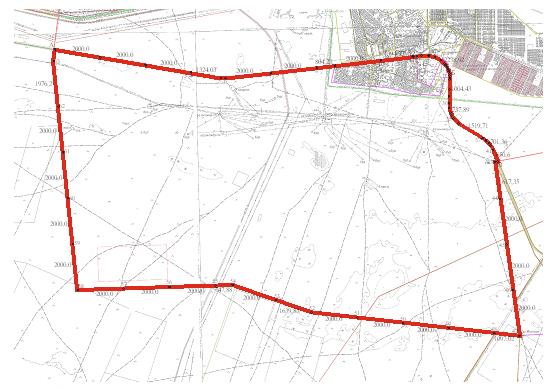 

      Примечание: расшифровка аббревиатуры:

      га-гектар.

      Аким города Жанаозен Абилов Е.

      16 март 2016 год

      

      Секретарь Жанаозенского городского маслихата

      Мынбай С      

      17 март 2016 год

      

      Исполняющий обязанности 

      Акима села Рахат

      Нуржауов Б.

      17 март 2016 год

 Села Рахат площадь – 4605,20 га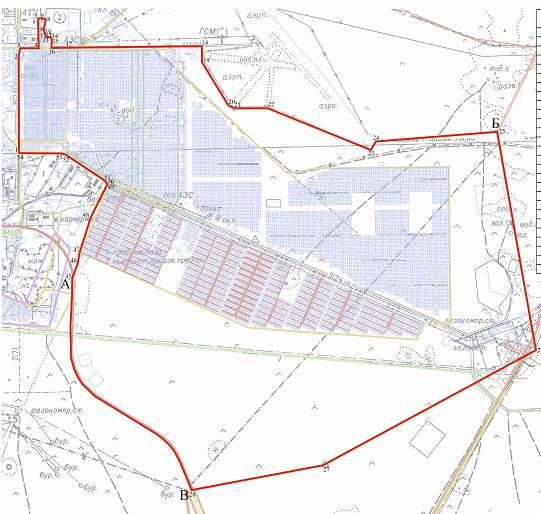 

      Примечание: расшифровка аббревиатуры:

      га-гектар.

      Аким города Жанаозен Абилов Е.

      16 март 2016 год

      

      Секретарь Жанаозенского городского маслихата

      Мынбай С

      17 март 2016 год

      

      Аким села Кызылсай

      Акбердиев С.

      17 март 2016 год

 Села Кызылсай площадь – 8995,0355 га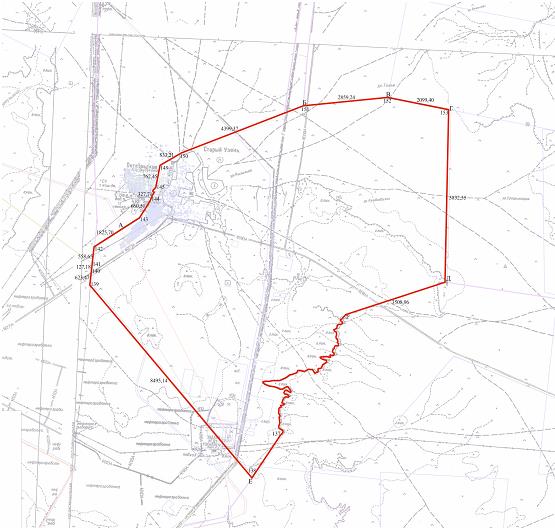 

      Примечание: расшифровка аббревиатуры:

      га-гектар.


					© 2012. РГП на ПХВ «Институт законодательства и правовой информации Республики Казахстан» Министерства юстиции Республики Казахстан
				
      Аким города

Абилов Е

      Председатель сессии,

      секретарь городского маслихата

Мынбай С.
Приложение 1 к постановлению акимата города Жанаозен от 16 марта 2016 года № 155 и к решению Жанаозенского городского маслихата от 17 марта 2016 года № 49/422Приложение 2 к постановлению акимата города Жанаозен от 16 марта 2016 года № 155 и к решению Жанаозенского городского маслихата от 17 марта 2016 года № 49/422Приложение 3 к постановлению акимата города Жанаозен от 16 марта 2016 года № 155 и к решению Жанаозенского городского маслихата от 17 марта 2016 года № 49/422